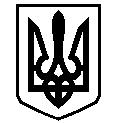 У К Р А Ї Н АВАСИЛІВСЬКА МІСЬКА РАДАЗАПОРІЗЬКОЇ ОБЛАСТІсьомого скликаннядвадцять п’ята (позачергова) сесіяР І Ш Е Н Н Я  09 листопада 2017                                                                                    		          № 14Про передачу автомобіля вакуумногоКО-503В-9 на базі МАЗ-4371N2 в позичку КП «Облводоканал»  Запорізької обласної радиКеруючись ст. 26, 60 Закону України «Про місцеве самоврядування в Україні», Василівська міська радаВ И Р І Ш И Л А:1. Створити комісію з приймання-передачі автомобіля вакуумного КО-503В-9 на базі МАЗ-4371N2 в позичку КП «Облводоканал» Запорізької обласної ради, згідно додатку 1 (додається).2. Передати в позичку КП «Облводоканал» Запорізької обласної ради автомобіль вакуумний КО-503В-9 на базі МАЗ-4371N2, номерний знак АР 4562 ЕС, балансовою вартістю 1120500,00 грн. (один мільйон сто двадцять тисяч п’ятсот гривень 00 копійок), згідно додатків 2, 3  (додаються).3. Контроль за виконанням даного рішення покласти на  постійну комісію з питань роботи комунальних служб, формування тарифів на комунальні послуги, з питань торгівлі, послуг та розвитку підприємництва.Міський голова                                                                                                     Л.М. ЦибульнякДодаток   1до рішення двадцять п’ятої (позачергової) сесії Василівської міської ради сьомого скликання 09 листопада  2017 № 14С К Л А Дкомісії з  приймання-передачі автомобіля вакуумного КО-503В-9 на базі МАЗ-4371N2 в позичку КП «Облводоканал» Запорізької обласної радиГолова комісії:Члени комісії:Секретар ради                                                                                                      О.Г. МандичевДодаток  2до рішення двадцять п’ятої (позачергової) сесії Василівської міської ради сьомого скликання 09 листопада 2017 № 14Технічні, якісні та кількісні характеристики Автомобіля вакуумного КО-503В-9 на базі МАЗ-4371N2, який передається в позичку комунальному підприємству «Облводоканал» Запорізької обласної радиСекретар ради                                                                                        О.Г.Мандичев  Додаток  3до рішення двадцять п’ятої (позачергової) сесії Василівської міської ради сьомого скликання 09 листопада 2017 № 14Запчастини та приладдя до автомобіля вакуумногоКО-503В-9 на базі МАЗ-4371N2Секретар ради                                                                                        О.Г.Мандичев  Борисенко Юрій Леонідович заступник міського голови з питань діяльності виконавчих органів ради, начальник відділу комунального господарства та містобудування виконавчого апарату міської ради.Бобик Віталій Петрович начальник Василівського ЕЦВВ КП «Облводоканал» Запорізької обласної ради (за згодою).Калоша Сергій Миколайовичпровідний спеціаліст  відділу комунального господарства та містобудування  виконавчого апарату міської ради.Коваленко Людмила Василівнапровідний бухгалтер Василівського ЕЦВВ КП «Облводоканал» ЗОР  (за згодою).Крат Євген Олеговичпровідний спеціаліст-юрист відділу юридичного забезпечення та організаційної роботи виконавчого апарату міської радиКрасюкова Наталія Олександрівнаначальник фінансового відділу, головний бухгалтер виконавчого апарату міської ради.Ткачук Володимир Петровичзаступник головного інженера  КП «Облводоканал» Запорізької обласної ради (за згодою).№ з/п№ з/пТехнічні характеристикиТехнічні характеристикиТехнічні характеристики11233Автомобіль вакуумний КО-503В-9 на базі МАЗ-4371N2Автомобіль вакуумний КО-503В-9 на базі МАЗ-4371N2Автомобіль вакуумний КО-503В-9 на базі МАЗ-4371N2Автомобіль вакуумний КО-503В-9 на базі МАЗ-4371N2Автомобіль вакуумний КО-503В-9 на базі МАЗ-4371N211Кількість   1 шт.1 шт.22Рік випуску2017 2017 33Призначення для вакуумного очищення вигрібних ям та транспортування фекальних рідин до місця утилізації.для вакуумного очищення вигрібних ям та транспортування фекальних рідин до місця утилізації.4Тип базового автомобіля шасі Тип базового автомобіля шасі МАЗ-4371N25ШасіШасі№ YЗМ 4371N2H 00001446Номерний знакНомерний знакАР 4562 ЕС7Колісна формула Колісна формула 4х28Вантажопідйомність автомобіля 	Вантажопідйомність автомобіля 	9Тип двигуна Тип двигуна дизельний10Потужність двигуна автомобіля  (кВт) Потужність двигуна автомобіля  (кВт) 124,2 11Двигун номерДвигун номер№ 97102012Коробка передачКоробка передачмеханічна13Відповідність нормам екологічності Відповідність нормам екологічності Е-514Тип кабіни Тип кабіни без капотна15Колір кабіниКолір кабінибілий16Паливний бак  (л.)Паливний бак  (л.)13017Ємкість цистерни технологічна м3 Ємкість цистерни технологічна м3 3,7518Вакуумний насос - модельВакуумний насос - модельКО-50319Заводський номер насосу вакуумного Заводський номер насосу вакуумного № 00396720Продуктивність насоса Продуктивність насоса 240 м3/год.21Розрідження	Розрідження	0,08 МПа22Глибина всмоктування  Глибина всмоктування  23Колір цистерниКолір цистернипомаранчевий24Автомобіль обладнанийАвтомобіль обладнанийGPS-трекером№з/пНомери деталейі збірних одиницьнайменуваннякількість15336-3901033Ключ гайок коліс (30 х 32)12500-3901041-01Ключ пробок рульових тяг1364221-3901044Ключ ступиць передніх коліс 1454323-3901044-001Ключ гайок ступиць задніх коліс15103-5606520Ключ (для інструментального ящику в кабінах малих 4371-4471)165335-3925010Таль для підйому запасного колеса (для самоскидів)176422-3901283Лопатка для монтажу шин186422-3901284Лопатка монтажна1922.3911001Шприц ричажно-плунжерний110ДГ-5Домкрат1115551-3917310Шланг для накачування шин1126430-3919110-001Сумка інструментальна113Світильник переносний114ВАОЗ-3772275-000,ПР 112-3722100Запобіжник плавкий 215Сервісна книжка 116Керівництво з експлуатації «Автомобілі МАЗ-4370 (4371)»117Керівництво з експлуатації двигуна118ОУ-2Вогнегасник1